LIETUVOS RESPUBLIKOSVYRIAUSIASIS VALSTYBINIS DARBO INSPEKTORIUSĮSAKYMASDĖL LIETUVOS RESPUBLIKOS VYRIAUSIOJO VALSTYBINIO DARBO INSPEKTORIAUS 2020 M. SAUSIO 17 D. ĮSAKYMO NR. EV-13 „DĖL PRAŠYMŲ IR SKUNDŲ NAGRINĖJIMO BEI ASMENŲ APTARNAVIMO LIETUVOS RESPUBLIKOS VALSTYBINĖJE DARBO INSPEKCIJOJE TAISYKLIŲ PATVIRTINIMO“ pakeitimo2020 m. gegužės 13 d. Nr. EV-131VilniusVadovaudamasis Lietuvos Respublikos valstybinės darbo inspekcijos įstatymo 8 straipsnio 2 dalies 6 punktu bei siekdamas tinkamo Lietuvos Respublikos valstybinės darbo inspekcijos prie Socialinės apsaugos ir darbo ministerijos veiklą reglamentuojančių teisės aktų įgyvendinimo:1.	P a k e i č i u  Prašymų ir skundų nagrinėjimo bei asmenų aptarnavimo Lietuvos Respublikos valstybinėje darbo inspekcijoje taisyklių, patvirtintų Lietuvos Respublikos vyriausiojo valstybinio darbo inspektoriaus 2020 m. sausio 17 d. įsakymu Nr. EV-13 „Dėl Prašymų ir skundų nagrinėjimo bei asmenų aptarnavimo Lietuvos Respublikos valstybinėje darbo inspekcijoje taisyklių patvirtinimo” 20.2 papunktį ir jį išdėstau taip:„20.2. galimo pažeidimo mastą, siekiant nustatyti teisės aktų pažeidimus ir jų užkardymą pačiu efektyviausiu būdu (toliau – pažeidimo poveikio vertinimas).“2.	Į p a r e i g o j u:2.1. Lietuvos Respublikos valstybinės darbo inspekcijos prie Socialinės apsaugos ir darbo ministerijos (toliau – VDI) Informacinių technologijų ir dokumentų valdymo skyriaus vedėją organizuoti šio įsakymo paskelbimą Teisės aktų registre ir VDI interneto vidinėje svetainėje;2.2. VDI skyrių vedėjus su šiuo įsakymu supažindinti vadovaujamo skyriaus valstybės tarnautojus ir darbuotojus.3. P a v e d u įsakymo vykdymo kontrolę Lietuvos Respublikos vyriausiojo valstybinio darbo inspektoriaus pavaduotojui.Lietuvos Respublikos vyriausiasisvalstybinis darbo inspektorius 				  Jonas Gricius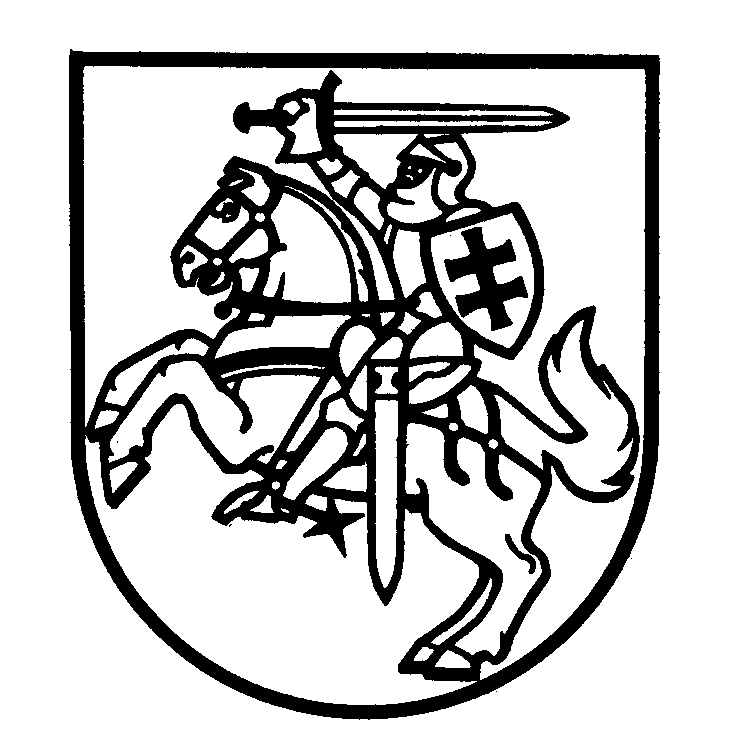 